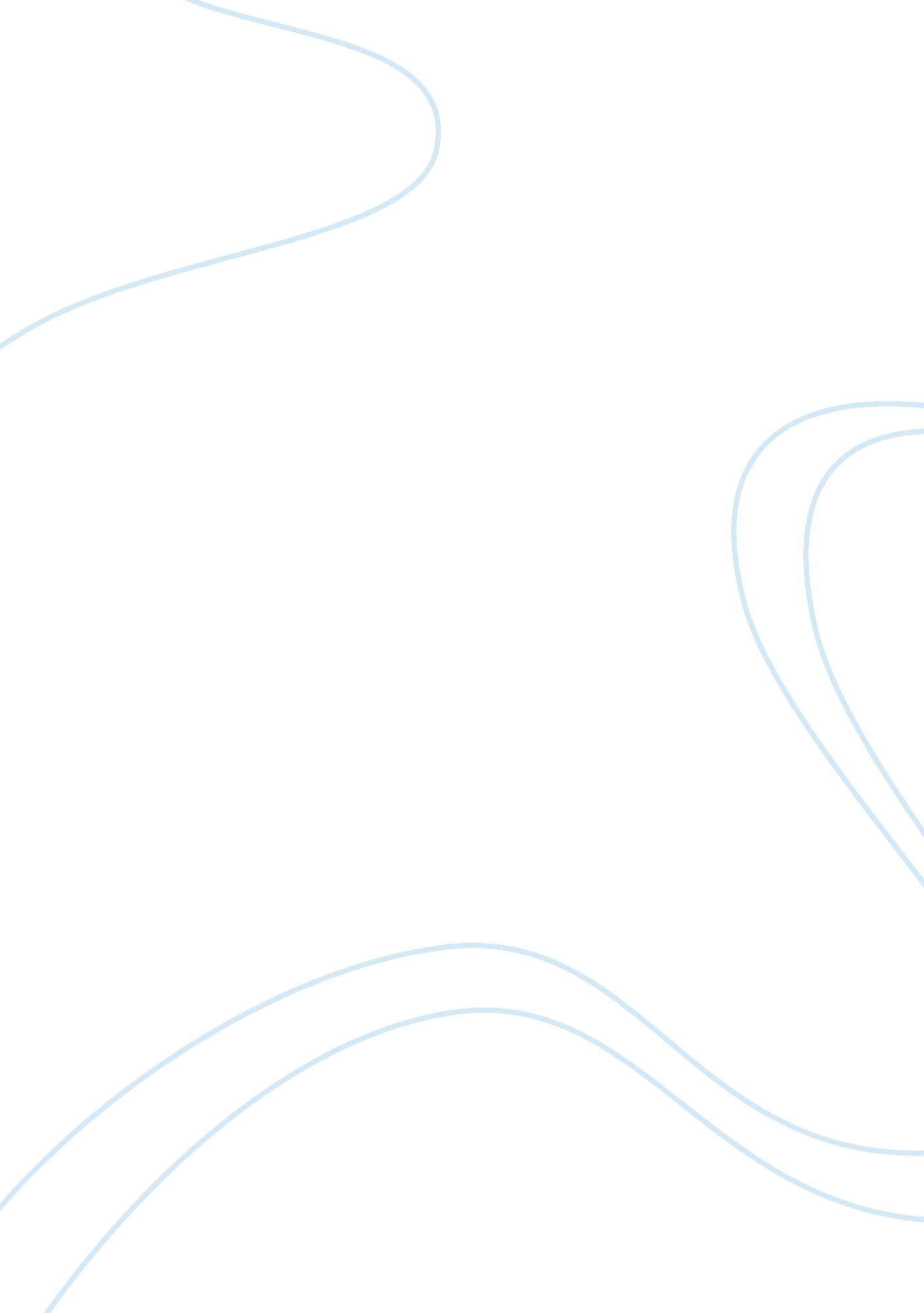 Eating disorderPsychology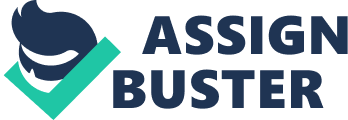 Eating Disorder My uncle is suffering from anorexia nervosa. He is experiencing weight loss and less appetite problems. He was a healthy person a few months ago but was a little overweight. Therefore, he started dieting and doing a lot of physical exercises due to which his body weight became less than the weight of a healthy person. He started showing intense fear of gaining weight again and, therefore, continued dieting. His body image has become distorted but the fact is that he refuses to admit that he has become underweight now. Some of the main complications possible from anorexia include severe dehydration, tooth decay, increased risk of infections, and weakened bones. On the other hand, some of the main complications possible from bulimia include weight gain, broken blood vessels, swelling, and tooth decay. 
Response to First Discussion 
This discussion is logical in a sense that it tells some basic differences between anorexia nervosa and bulimia nervosa. Some of the symptoms of both of these medical problems are similar, such as, tooth decay, weakened bones, and decreased or affected blood vessels. 
Response to Second Discussion 
This discussion is also more on explaining the symptoms of and complications of both anorexia nervosa and bulimia nervosa. However, it is a detailed comparison of both medical problems. It tells that people suffering from anorexia nervosa look young, whereas those suffering from bulimia nervosa seem to be normal. 